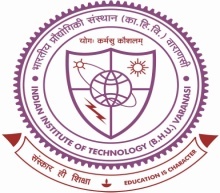 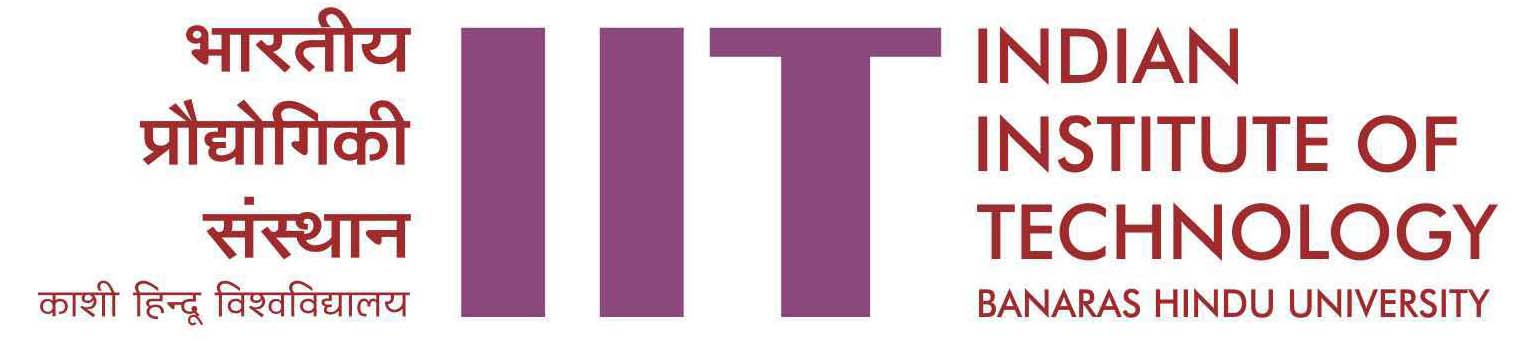 foRr vuqHkkx }kjk lh/ks Hkqxrku ds fy, foi= ¼fcy½#i;s ds Hkqxrku ds fy, vxzlkfjr : izekf.kr fd;k tkrk gS fd jkf'k igys vnk ugha dh xbZ gS vkSj ewy okmpj layXu gSAizekf.kr fd;k tkrk gS fd fcy esa mfYyf[kr eky <qykbZ vkSj vU; ns; dh tkap dh xbZ gS rFkk lgh ik;s x,AfoRr dk;kZy; ds mi;ksx gsrq foi= ¼fcy½ la[;k.:foHkkx dk uke %  rkjh[k ds lkFk nSfudh okmpj la[;k % -------------------------------------------------------------------Hkqxrku lwpukFkZ i=kpkj bZesy%& foi= ¼fcy½ la[;k.:foHkkx dk uke %  rkjh[k ds lkFk nSfudh okmpj la[;k % -------------------------------------------------------------------Hkqxrku lwpukFkZ i=kpkj bZesy%& eq[; ctV en : xkS.k ctV en : izkIrdrkZ dk uke : -----------------------------------------------------------------------------------------------------------------.eq[; ctV en : xkS.k ctV en : izkIrdrkZ dk uke : -----------------------------------------------------------------------------------------------------------------.eq[; ctV en : xkS.k ctV en : izkIrdrkZ dk uke : -----------------------------------------------------------------------------------------------------------------.eq[; ctV en : xkS.k ctV en : izkIrdrkZ dk uke : -----------------------------------------------------------------------------------------------------------------.fnukadfooj.kfooj.kfooj.k/kujkf'k/kujkf'kfVIi.khfnukadfooj.kfooj.kfooj.k#i;siSlsfVIi.kh                               dqYk fcy jkf”k                               dqYk fcy jkf”k                               dqYk fcy jkf”k?kVk;k%&th,lVh v/khu VhMh,l ¼lhth,lVh],lth,lVh ,oa vkbZth,lVh½ ¼;fn ykxw gks½  ¼th,lVh vf/kfu;e 2017 ds vuqlkj] le;&le; ij ;Fkkla”kksf/kr½th,lVh v/khu VhMh,l ¼lhth,lVh],lth,lVh ,oa vkbZth,lVh½ ¼;fn ykxw gks½  ¼th,lVh vf/kfu;e 2017 ds vuqlkj] le;&le; ij ;Fkkla”kksf/kr½th,lVh v/khu VhMh,l ¼lhth,lVh],lth,lVh ,oa vkbZth,lVh½ ¼;fn ykxw gks½  ¼th,lVh vf/kfu;e 2017 ds vuqlkj] le;&le; ij ;Fkkla”kksf/kr½?kVk;k%&vk; dj dVkSrh ¼/kkjk 194J] 194C, 194Q, ,oa 195½ ¼vk; dj vf/kfu;e 1961 ds vuqlkj] le;&le; ij ;Fkkla”kksf/kr]½vk; dj dVkSrh ¼/kkjk 194J] 194C, 194Q, ,oa 195½ ¼vk; dj vf/kfu;e 1961 ds vuqlkj] le;&le; ij ;Fkkla”kksf/kr]½vk; dj dVkSrh ¼/kkjk 194J] 194C, 194Q, ,oa 195½ ¼vk; dj vf/kfu;e 1961 ds vuqlkj] le;&le; ij ;Fkkla”kksf/kr]½?kVk;k%&“kkfLr@ vU; dVkSrh ¼;fn ykxw gks½ ¼dk;Z@dz; vkns”k ds vuqlkj½“kkfLr@ vU; dVkSrh ¼;fn ykxw gks½ ¼dk;Z@dz; vkns”k ds vuqlkj½“kkfLr@ vU; dVkSrh ¼;fn ykxw gks½ ¼dk;Z@dz; vkns”k ds vuqlkj½?kVk;k%&ihchth@IkzfrHkwfRk dVkSrh vkfn ¼;fn ykxw gks½ ¼dk;Z@dz; vkns”k ds vuqlkj½ihchth@IkzfrHkwfRk dVkSrh vkfn ¼;fn ykxw gks½ ¼dk;Z@dz; vkns”k ds vuqlkj½ihchth@IkzfrHkwfRk dVkSrh vkfn ¼;fn ykxw gks½ ¼dk;Z@dz; vkns”k ds vuqlkj½                                 dqYk ns; jkf”k                                 dqYk ns; jkf”k                                 dqYk ns; jkf”k fcy vxzs"k.k vf/kdkjhfoHkkxk/;{k@leUo;d@bdkbZ@   izHkkjh@dk;kZy;/;{k@iz0 fujh{kdfnukad %------------------------------------------------------foi= ¼fcy½ vkgj.kdrkZLohÑr jkf'k tkaph x;h vkSj lhek ds vanj ik;h x;hfoHkkxk/;{k@leUo;d@bdkbZ@   izHkkjh@dk;kZy;/;{k@iz0 fujh{kdfnukad %------------------------------------------------------Hkqxrku gsrq ikfjr#i;s esa ......................................................................................................................................Hkqxrku gsrq ikfjr#i;s esa ......................................................................................................................................Hkqxrku gsrq ikfjr#i;s esa ......................................................................................................................................Hkqxrku gsrq ikfjr#i;s esa ......................................................................................................................................Hkqxrkupsd la[;k ............................................................fnukad    .............................................................#i;s esa   ..............................................................Hkqxrkupsd la[;k ............................................................fnukad    .............................................................#i;s esa   ..............................................................Hkqxrkupsd la[;k ............................................................fnukad    .............................................................#i;s esa   ..............................................................Hkqxrkupsd la[;k ............................................................fnukad    .............................................................#i;s esa   ..............................................................Hkqxrkupsd la[;k ............................................................fnukad    .............................................................#i;s esa   ..............................................................lgk;dvuqHkkx vf/kdkjhlgk;d-dqylfpomi dqylfpolgk;dvuqHkkx vf/kdkjhlgk;d-dqylfpomi dqylfpo      dqylfpo